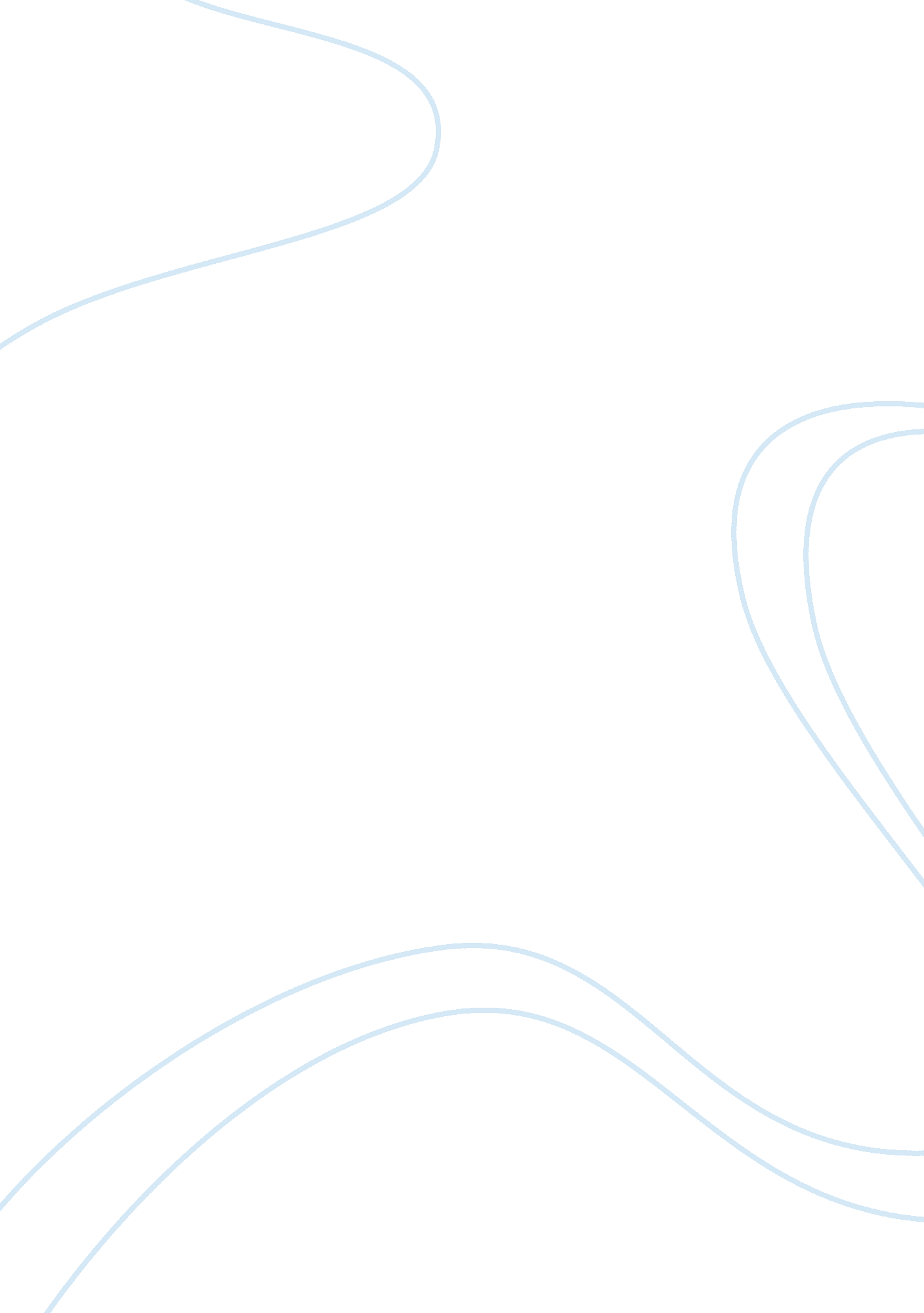 Case study on aerospaceBusiness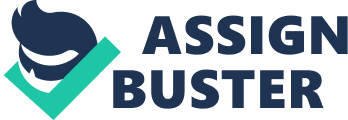 Aerospace Case Study: Aerospaceis a complex discipline which embraces the human efforts in engineering and science aimed at the conquering of the Earth’s atmosphere and space. The humanity has always dreamt about flights and finally its dream has come true. Since the beginning of the 20th century people have been studying the issues and laws of aerodynamics, physics, etc in order to master the flight of the aircraft. People invented such means of transport as planes, helicopter, aeroplanes, airships, rockets, etc. in order to commit flights in the planet’s atmosphere and in the open space. Of course, the conquering of the atmosphere was a great step into the development of the humanity, because it broadened the human opportunities in various spheres. It can be called the initial step into the process of globalization, because the development of aircraft with the purpose of travelling, trade, military purposes, business, politics, etc, united the humanity and made the world around smaller. Aerospace opened the new ways for international trade and it is obvious that the development of the first prosperous international corporations started their growth with the improvement of the sphere of aerospace. Moreover, the first spaceflights provided people with the deeper knowledge about the world around, the structure of the world, the composition of the Solar system and the whole visible universe. It is not a secret that aerospace contributed into the sphere of mass media and communication, because the satellites which were transported to the Earth’s orbit maintain radio, mobile communication, satellite television, the Internet, etc. So, the development of aerospace is not only the need for flight, but also one of the core factors which help people understand the world better. Aerospace is an interesting topic for the analysis because the student is able to monitor the process of the conquering of the planet’s atmosphere and the nearest space. One is able to devote much time to the research of the definite case on aerospace suggested by the professor and the student’s duty is to explain the importance of aerospace for the human civilization, learn about its achievements and failures and focus on the cause and effect of the development of aerospace corporations which maintain the production and further improvement of the vehicles and systems of air transportation. The student has the chance to succeed in the process of writing if he borrows a few ideas from a free example case study on aerospace analyzed by the qualified writer in this sphere. It is easy to look through a free sample case study on aerospace industry composed by the experienced writer and learn to compose the right structure of the paper and find the most convenient research approach towards the problem. 